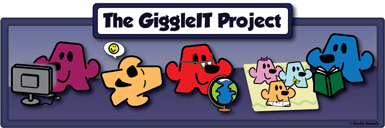 The GiggleIT Project: CopyrightAll documents and resources provided by the GiggleIT Project fall under a Creative Commons “some rights reserved” copyright.The GiggleIT Project operates under an Attribution Non-Commercial Share Alike Creative Commons License: “Attribution Non-Commercial Share Alike 4.0 International (CC BY-NC-SA): This license lets others remix, tweak, and build upon your work non-commercially, as long as they credit you and license their new creations under the identical terms. Others can download and redistribute your work just like the by-nc-nd license, but they can also translate, make remixes, and produce new stories based on your work. All new work based on yours will carry the same license, so any derivatives will also be non-commercial in nature.” Full details at https://creativecommons.org/licenses/by-nc-sa/4.0/legalcodeYou may use and adapt any of the GiggleIT documents, but must always retain the GiggleIT Project identifier in the header and “© International Association of School Librarianship -Attribution Non-Commercial Share Alike Creative Commons License 2020 - IASL-Online.org/advocacy/giggleIT” in the footer.© All rights reserved
The Gigglecritters are copyright all rights reserved to Emily Manck White and may not be tampered with or used under any circumstances for any purposes other than in the context of the GiggleIT Project.© All rights reserved
The terms DIGIDOC, GiggleIT, GiggleIT Project, Gigglecritter, Gigglepet, Giggle-licious, Giggle-kids and Giggle Town are copyright all rights reserved to IASL and may not be tampered with or used under any circumstances for any purposes other than in the context of the GiggleIT Project.Contact the GiggleIT Project team at IASL.GiggleIT@gmail.com. 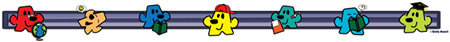 © International Association of School LibrarianshipAttribution Non-Commercial Share Alike Creative Commons License 2020 -IASL-Online.org/advocacy/giggleITData Protection Policy